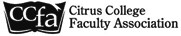                    Representative Council Meeting Date:  Wednesday, 29 May 2019   	 	 	 	  	CI 159 – 2:40 pm Call to Order- Terry Miles 	Meeting called to order at 2:47 by Terry Miles 	   Minutes, May 29, 2019– Stephanie Yee Terry opens the meeting with introductions. Motion to approve the minutes from May 29 (Steve Odrich/Rafael Herrera). Terry noticed a few minor corrections and will follow up with Stephanie. Officer Reports President’s Report – Terry MilesEnd of the Year Meeting at San Antonio WineryTerry acknowledges Stephanie Yee and Michelle Plug for a fantastic and well-attended end of the year party at San Antonio Winery. 2.  Visit from CCA Leadership, Oct. 1, 3:30 in HHTerry says we will have visitors from CCA leadership at the next BOT meeting. The president and the VP of CCA will have an informal meeting and meet and greet in Hayden Hall before the BOT meeting. Terry invites all faculty to meet the current CCA leadership.  There is a vacancy on the CTA board of directors and that position was filled by someone from CFA, but that individual vacated that position so there is an election in October. It should be a 3-year term, but it is viewed as filling the remainder of that person’s term and the details of term length should be resolved prior to the election.  There is no one is in that position currently. Terry says we need representation from higher education and ideally someone from the CCC. 3.  SCONE WorkshopsTerry attends SCONE workshops regularly and is the higher education rep on their steering committee. Terry thought it would be good to have training on a bond measure to get some political action training and will lobby to get that training done on the Citrus College campus. Paul mentioned he attended a similar CTA academy and felt the training was excellent.4. STRS Workshop, Oct. 9, 2:45 in CI 159Terry announces a workshop on October 9 at 2:45 in CI 159 for individuals close to retirement in collaboration with FLI. Those interested should let Justina know. Vice-President’s Report – Rafael Herrera  No Report. Chief Negotiator Report – Dave Brown  Brown announces his title change to Bargaining Chair. Brown distributed a hard copy of the email he sent out Tuesday re: lab loads and the DSP&S MOUs. The MOU states the weighted value of our Health Science labs (Dental Assisant, LVN, CNA, RN, EMT) will be increased.  Another success is getting an increase for Stationary Power Generating program and Medium Heavy Truck.  Brown is still unhappy that we did not move up all .667 labs such as KIN etc. As for DSP&S, there is an administrative burden on the faculty and they will benefit from having a director (management position). The Association approaches carefully since we are adding another manager in lieu of hiring and replacing the faculty member/coordinator. We now need to make a decision how to properly approve the MOUs. The by-laws on page 6 says we are empowered to reach tentative agreements if the contract language in being changed. However, since this is a positive change, the rep council can vote on this. Brown asks the rep council how they would like to proceed to formally approve the MOUs. Matt moves to approve the MOUs. Ryba suggests we need to have it as an action item. Terry asks the body about how they feel about these MOUs. Paul thinks anything that changes working conditions should go out to the entire faculty for a vote. Anna feels it is a continuation of what we already voted on in 2018. Ryba suggests this again be on the agenda as a discussion item. Terry suggests we support with consensus from the rep council. Hartman wonders how many faculty coordinator positions on campus. As the fitness center coordinator, he it is a concern to be losing faculty and replacing with a manager. Hartman says decisions will now be made by an administrator vs. by faculty. Brown says the filling of the vacant position is function of FNIC. Brown says the MOU refers to authorization to hire a director but we can still continue with the discussion. Ryba says administration has attempted to organize how coordinator positions are filled. They should be re-applied for every 3 years. However, Jennifer’s position was unique since her position is written into the contract as an 11 month employee. Terry believes we can’t insert an interim. Justina mentions that if someone is hired as a coordinator with certain leadership skills and not necessarily the skills of that particular area, what do you do with that individual if they were to retreat?  Terry asks for direction from the body whether we should sign the MOUs. Brown clarifies that the Director will not be seeing students or doing what faculty would do in that area. Gerhard asks why not hire an emergency one year contract. Terry suggests we need to discuss further and get a vote from all faculty. The contract committee will help prepare for negotiations. We want to convene the contract committee and focus on areas of weakness and strength and invites people to serve since bargaining begins in Spring 2020.Secretary’s Report – Stephanie Yee Stephanie says that we usually distribute at least one newsletter each semester. She sent out an email a few weeks back to the eboard re: articles, but would like to extend the invite to the rep council if anyone has a message you would like to get out, please let her know. Treasurer’s Report – Dave RybaRyba distributed a handout regarding the budget report and the CCFA Budget Requisition Form. He invites questions re: the handouts. As for the reimbursement form, he suggests the rep council agree on or propose a budget and execute that budget through a process.  Once we have a budget agreed to, the president can approve an individual’s expenses as this was already allocated as part of the budget. We do not necessary need everything pre-approved, but the president approves in philosophy. We can then have a spreadsheet for all expenses and it goes into a document. Past President’s Report – Justina Rivadeneyra Two STRS Workshops - October 9 and March 10. One is for My Retirement Decisions and My Retirement Benefits. The CCA conference in the fall is going to be at the Hilton in San Jose and deals with a theme of membership. The Hunter regional conference will be at CSULB. Senate Liaison – John Fincher  More BPs and APs coming. Nicki Shaw, Academic Senate President, wants to have social events once a month. Standing Committee Reports Faculty members shall be polled annually to determine their committee preference.  The committee members should reflect the diversity of the CCFA membership.  		1. Contract Committee – Dave BrownLooking at Tuesday afternoons at 2:45 in Hayden Hall 		   2. Grievance Committee – Gerhard PetersPending grievance for over a year and the attorneys are writing the briefs. There will not be a ruling until the end of the fall semester 	   3. Political Action Committee – John Fincher	Conversation with Sue Keith re: bond Measure G. We do not have the master plan done yet but once we do, we will have to convene and figure out what we want to build. Next, we have to send a poll out to the committee, determine if it worth the expense of doing it, and file for the bond to go on the ballot as part of the general election in November 2020 or a primary election in an “off” year but it would be prohibitively expensive.	                 	                 4. Benefits Committee– Terry MilesTerry says he has heard mixed reviews about the Anthem changeover and suggest there is  a component on the next faculty survey regarding the healthcare plan. 	                5. Newsletter Committee - Stephanie Yee  	 6. Membership Engagement Committee- Justina Rivadeneyra		None	 7. Budget Committee-Dave RybaAd Hoc Committee ReportsNoneVI. Old Business:  Proposed Budget 2019-20-Dave Ryba (second read/vote)2019-2020 Budget was distributed for review. Ryba says we are dropping the 15% PAC to 10% since we are now spending more on grievances. We are fine tuning how we spend money. Terry asks if we can move the proposed budget vote before the by-laws vote. Motion to approve the proposed budget (Steve O./Steve H.). Motion carries. Proposed budget approved.B)  Bylaw Revisions II (second read/vote)Terry shows most recent changes to the by-laws and modified some of the language on the first page and amended some language to be more consistent with our affiliates. There are changes on page 2 due to changes with the Janus decision. The second read material is found at the end of the document – contract, budget, and PAC committee and grievance committee language. Terry would like a motion to approve the final revisions to the by-laws. Steve H. moved to approve and was seconded by Anna. Motion carries and by-laws revisions are approved. The standing rules will be worked on this semester.VII. New Business:  Officer Elections-Terry MilesTerry suggests we move up the elections timeline since class schedules are drafted in fall. Terry asks if we should have elections in the fall vs. the spring. Ryba thinks the discussion should be in the fall and elections at a convenient time in the spring. If people can start thinking about it in the fall, that can help. Anna suggests that faculty may be busier in the fall and their attention may be elsewhere such as program review. Representation Structure-Terry MilesWe have a rep vacancy in business. Terry suggests we need to figure out a number for each division/department/area of interests. He thinks reps should reflect the population and suggests we give some thought as to what models we should consider in the future. Anna mentions Language Arts has two reps for “every fraction thereof” for Academic Senate representation, but that needs to be formalized per Brown. VIII. Public ForumNoneIX. Adjourn Terry adjourned the meeting at 4:01pm.OfficersTerry Miles, President (P)Rafael Herrera, Vice President (P)Stephanie Yee, Secretary (P)Dave Ryba, Treasurer (P)Included on Executive BoardDave Brown, Bargaining Chief (P)John Fincher, Senate Liaison (P)Jesus Gutierrez, At-Large Representative (P)Senya Lubisich, At-Large Representative(P)Paul Swatzel, At-Large Representative(P)Justina Rivadeneyra, Past President (P)RepresentativesBusiness/Accounting     (A) VacantMathematics                  (P) Steve OdrichHealth Sciences             (A) Noemi BarajasCareer/Technical           (A)  Counseling                    (P) Rafael  HerreraVisual & Performing      (P) Matt JacksonArts      RepresentativesKinesiology                 (P) Steve HartmanLanguage Arts             (P) Elizabeth Garate                                     (P) Anna McGarryLibrary Science           (P) Elizabeth CookPhysical Sciences        (P) Badieh FarahaniSocial/Behavioral        (P) Gailynn WhiteSciences                       (P) Gerhard PetersNegotiations Team      (P) Stephanie YeeMember                       (P) Dave Ryba Guests: Shelly Haan 